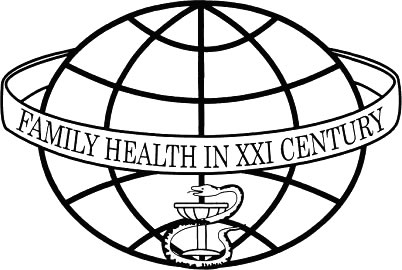 XVI Международная научная конференция «ЗДОРОВЬЕ СЕМЬИ – XXI ВЕК»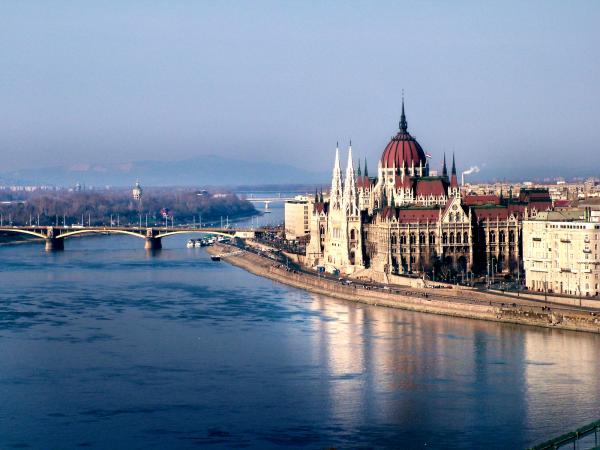   Будапешт (Венгрия)   26 апреля-3 мая 2012 г. Если не сейчас, то когда?  Если не с нами, то с кем? Жизнь скоротечнаСпеши увидеть мир!Глубокоуважаемые коллеги!Приглашаем Вас, принять участие в работе XVI Международной научной конференции «Здоровье семьи–XXI век», которая состоится с 26 апреля по 03 мая 2012 г. в Будапеште (Венгрия).Пятнадцатилетний период работы  свидетельствует о том, что концепция научного туризма, как основа конференции, заложенная в  90-х годах минувшего века, дает прекрасные результаты. Мы должны с гордостью отметить, что участники наших прошлых конференций, а их более 1000 человек – это сообщество единомышленников, верных сложившимся традициям. По материалам конференции издано 15 томов двуязычных сборников статей. Сегодня мы открываем новую страницу в истории этого форума. «Пять лет - пять столиц» - таков будет лейтмотив последующих конференций. В этом году приглашаем Вас присоединиться к нам  и  посетить  один из самых красивейших городов Европы и всего мира - Будапешт (Венгрия). Будапешт славится своими старинными  замками и архитектурными ансамблями, которые впитали в себя всю многовековую историю Европы. Кроме того Будапешт, будучи столицей термальных вод, раскрывает для Вас свои  купальни, с поистине царской роскошью. Также участникам конференции предоставляется уникальная возможность прикоснуться к культуре Австрии и посетить ее  столицу – Вену.Председатель Оргкомитетазаслуженный работник Высшей школы РФ,                                                                                       профессор, академик РАЕН, зав. кафедрой                                                                                                                    гигиены питания ГБОУ ВПО «ПГМА им.                                                                                        акад. Е.А.Вагнера                                                                                                                                       Генеральный директор                                                                                      Уральского регионального центра питания                                                                        Александр Яковлевич ПереваловXVI Международная научная конференция   «Здоровье семьи – XXI век»                                                                                                                                                                               Будапешт (Венгрия) 26 апреля – 3 мая 2012 г. Научная программа социальные проблемы современной семьи, организация социальной и медико-социальной помощи; фундаментальные медико-биологические исследования;клинические аспекты здоровья семьи: проблемы семейной медицины, терапии,  хирургии, педиатрии, стоматологии, акушерства и гинекологии, неврологии, травматологии и ортопедии, иммунологии и аллергологии, пластической хирургии, геронтологии и гериатрии;психофизиологические проблемы семьи;проблемы наркомании, ВИЧ-инфекции;экстремальная медицина;актуальные проблемы питания;гигиенические и эпидемиологические аспекты здоровья  детского и взрослого населения;окружающая среда и здоровье;восстановительная медицина;проблемы медицинского страхования;фармакология, фармацевтический бизнес;международное сотрудничество в области медицинского образования, науки и практикиПубликацияСтатьи и тезисы представляются на русском языке, набранные в формате Microsoft Word через 1,5 интервала, величина шрифта –12. Объем статьи - до 5 страниц, тезисов - до 1,5 стр. Каждый файл должен включать одну работу.  Название файла – по фамилии первого автора и первому слову названия тезисов/статьи (например: Иванов Роль.doc). Перед тезисами/статьей  печатается: Оплачено ХХХ руб. за 1 статью/тезис, квитанция № ХХХ от __.__.2011 г.,Иванов Иван Иванович, 129132, Пермь, ул. Ленина, 5, тел. 111-11-11, адрес электронной почты (т.е. контакты первого автора). Далее печатается название статьи/тезисов - заглавными буквами, а фамилии и инициалы авторов, учреждение, город, страна – строчными. Фамилию автора, представляющего доклад, следует подчеркнуть. К статье прилагается отдельный файл с резюме на  русском языке  (файл: Иванов Роль (резюме).doc), объем не более 10 строк к статье, к тезисам – не более 5 строк - для перевода на английский язык и перечень ключевых слов.Материалы для печати должны быть отредактированы и направлены по электронной почте urcn3@yandex.ru  в адрес Оргкомитета не позднее 15 марта 2012 года. На издательские расходы установлены взносы:за статью – 2700 руб. (РФ)                    3100 руб. (страны ближнего и дальнего зарубежья)за тезисы –  1700 руб. (РФ)                     2000 руб. (страны ближнего и дальнего зарубежья)В стоимость взноса входит редактирование, публикация статьи/тезисов, перевод резюме на английский язык, пересылка экземпляра материалов конференций автору в конце мая 2012 г. Работы, отправленные после установочного срока, оформленные без соблюдения указанных правил и без оплаты взноса на издательские расходы, рассматриваться не будут.Оплата издательских расходов производится:По безналичному расчету (реквизиты см. ниже)Почтовым переводом - только на имя  Переваловой Елены Владимировны по адресу Оргкомитета: а/я . Пермь, 614000, РОССИЯОБЯЗАТЕЛЬНО указывать: «За публикацию статьи/тезисов в сборнике материалов конференции  «Здоровье семьи – 21 век», Ф.И.О. первого автора статьи/тезисов». Участники, опубликовавшие работы в материалах конференции смогут в течение года на льготных условиях публиковать статьи в электронном научном журнале «Здоровье семьи-21 век», рецензируемом ВАК. Участие в конференцииСтоимость участия  в конференции составляет 1270 евро и включает:авиаперелет Москва – Будапешт – Москва;оформление визы, медицинской страховки на период пребывания;размещение в отеле 4* продолжительностью 7 ночей/8 дней, питание - завтраки;групповой трансфер аэропорт – отель – аэропорт; аренда конференц-зала, оборудования;кофе-брейк, обед  во время работы конференции;гала-ужин;обзорная экскурсия по Будапешту;регистрационный взнос, предусматривающий затраты по организации конференции;Доплата за одноместный номер составляет 200 евро. Стоимость одного евро определяется по курсу ЦБ+2,5% на конвертацию. Формы оплатыБезналичным платежом – перечислением от любых спонсорских организаций и фирм - в рублях на расчетный счет организации - получателя ЗАО «Уральский региональный центр питания»Реквизиты для перечисления:В платежном поручении обязательно указать «За участие в конференции «Здоровье семьи – 21 век» участника (Ф.И.О. указывать обязательно), НДС не предусмотрен». 2.  Наличными  – по адресу Оргкомитета конференции: .Пермь, ул.Луначарского, 21,  тел/факс  (342) 210 81 44, (342) 212 01 73. 3.  Почтовым переводом - только на имя  Переваловой Елены Владимировны по адресу Оргкомитета: а/я 9907, г.Пермь, 614000, РОССИЯОплата должна быть произведена не позднее 01 марта 2012 года.  Номера платежных поручений, почтовых переводов за оплату участия в конференции  указываются в регистрационной форме, которая направляется в адрес Оргкомитета по указанному выше факсу или электронной почте. Регистрационная форма прилагается и при необходимости может быть ксерокопирована. При отказе от участия в работе конференции по любым причинам до 15 марта взнос возвращается в размере 50%,  при отказе после 15 марта возврат не производится, возможна только замена участника, но не менее, чем за 30 дней до вылета. Полную информацию о документах, необходимых для открытия визы,  зарегистрированные участники получат сразу после оплаты. Полную информацию об авиаперелете  участники получат в апреле 2012 года.  Срок окончания действия загранпаспорта должен быть не менее 6 мес. со дня окончания поездки. Формы участия в конференции: участие+публикация статьи/тезисов, участие+публикация+доклад, участие + доклад, участие без публикации и доклада. В состав делегации могут быть включены сопровождающие лица (муж, жена, дети, спонсор).Контакты: т./факс 8 (342) 210- 81- 44, (Анна), 8 (342) 212- 01- 73 – бухгалтерия  (Елена)E-mail: urcn1@mail.ru, urcn-info@mail.ru, urcn@mail.ru. Для публикаций urcn3@yandex.ru .Открыта Online регистрация на сайте www.urcn.ru                                 (только для очной формы участия)Просим предоставить в Оргкомитет заполненную регистрационную форму и копии платежных документов не позднее 1 марта 2012 года Получатель:ИНН 5902180512, КПП 590201001 ЗАО «Уральский региональный центр питания» в Пермском ОСБ  №6984  г.ПермьР/сч.№        40702810649090110122Банк получателя:Западно-Уральский банк  ОАО «Сбербанк России» г. ПермьБИККоррСч.№            045773603          30101810900000000603Регистрационная формаВ Оргкомитет XV Юбилейной международной научной конференции «Здоровье семьи-XXI век»26 апреля- 3 мая 2012 годаБудапешт (Венгрия)Фамилия, имя, отчество…………………………………………………………………………………………………………………………………………………………………………………………………..Дата рождения………………………………………………………………………….………………....Ученое звание, ученая степень……………………………………….………………………………..Рабочий адрес (с индексом), название учреждения, должность……………………………..….………………………………………………………………………………………………………….…….Домашний адрес (с индексом)………………………………………………………………………….…………………………………………………………………………………………………………….....Мобильный телефон………………………………………………………………………………….…Домашний телефон (с кодом города)…………………………………………………………..……..Служебный телефон (с кодом города).........................................................................................Факс………………………………………………E-mail……………………………………………….…Участие в конференции- поездка; публикация; доклад    (нужное подчеркнуть)Оплата издательских расходов произведена:- безналичным переводом (сумма, номер платежного поручения, дата отправки)…………..……………………………………………………………………………………………………………....- почтовым переводом (сумма, дата отправки)……..……………………………………………....- наличными (сумма, дата, номер приходного ордера)…..…………………………………..…....Оплата участия в конференции произведена:- безналичным переводом (сумма, номер платежного поручения, дата отправки)…………..………………………………………………………………………………………………………….…...- почтовым переводом (сумма, дата отправки)…………………………………………………….- наличными (сумма, дата, номер приходного ордера)…………………………………………………………………………………………………………………………………………………………….Прошу забронировать мне одноместный номер в отеле, место в двухместном номере в отеле (нужное подчеркнуть)Прошу поселить меня с сопровождающим лицом (указать Ф.И.О.)……………………………..……………………………………………………………………………………………………………....